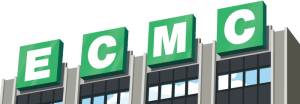 ECMC IBD Clinic Referral Form/Checklist30 North Union Road · Buffalo, NY 14221 Phone: 716-395-GIBD (4423) · Fax: 716-898-5603Patient Name:Date of Birth:Referring Provider Name/Contact:Referral Reason:_____ Transition to Adult IBD Care _____ New IBD Diagnosis_____ Transition to IBD Specialty Care _____ Suspected IBD Diagnosis_____ Other: Please include the following with referral form:_____ Patient Demographics	_____ Endoscopy Reports_____ Progress Notes	_____ Pathology Reports_____ Medication List 	_____ Laboratory Studies _____ Surgical Reports 	_____ Diagnostic Imaging 